Department of Training and Placement,SLIET LongowalIn recent years, SLIET Longowal (Deemed to be University) have done commendably well in enhancing placement of our student in top MNC’s, private & public enterprises. About                                      60-80 organizations from various sectors, like IT, FMCG, Manufacturing, Telecom, Constructions, Automobile, Pharmaceuticals, Food & Beverages, Infrastructure, Power, Chemical & Fertilizer and Consultancy etc., visited/ provided opportunities  & placed our students during years 2016-2018. Some of our esteemed recruiting organizations include are listed below:SOME OF OUR RECRUITERSBut not limited to…………………HeadDepartment of Training & PlacementS.NO.NAME OF THE COMPANY1GE INDIA INDUSTRIAL PVT. LTD., PUNE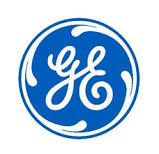 2HINDUSTAN UNILEVER INDIA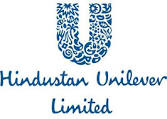 3TRIDENT GROUP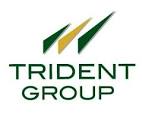 4GODREJ & BOYCE MFG. CO. LTD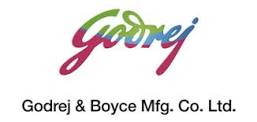 5MARUTI SUZUKI INDIA LTD., GURGAON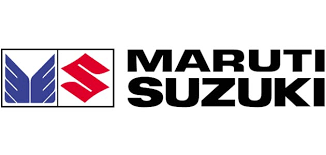 6BHARAT PETROLEUM CORPORATION LTD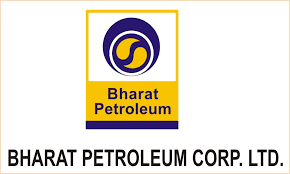 7TATA CONSULTANCY SERVICES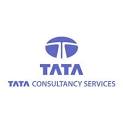 8HP INDIA PVT. LTD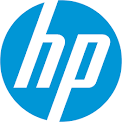 9ISGEC HEAVY ENGINEERING LTD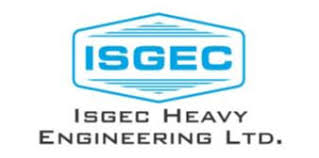 10AMAZON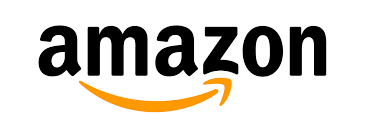 11INDIAN ARMY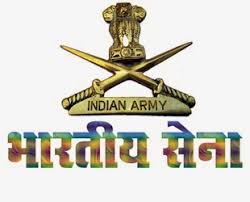 12INDIAN NAVY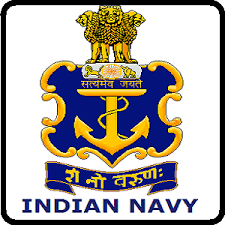 13HONDA CARS INDIA LIMITED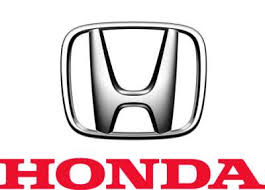 14LARSEN & TOUBRO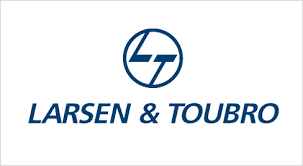 15VARDHMAN TEXTILES LTD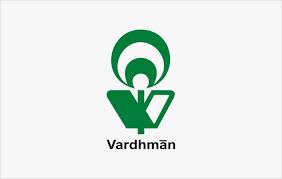 16NESTLE INDIA LTD.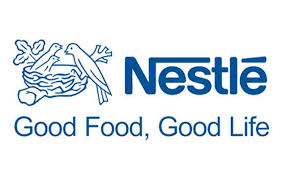 17SOFTWARE AG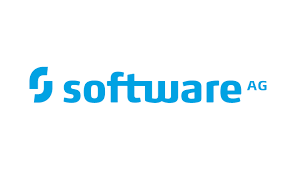 18TATA PROJECTS LIMITED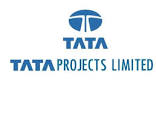 19INTERNATIONAL TRACTORS LTD. (SONALIKA GROUP)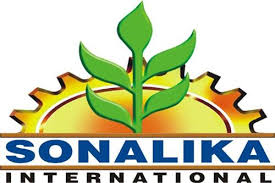 20JOHNSON CONTROLS BUILDING TECHNOLOGIES AND SOLUTIONS.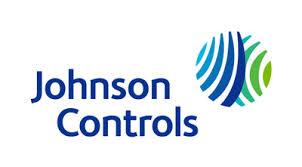 21BYJU'S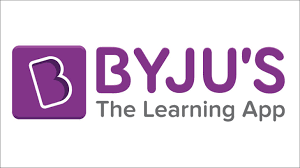 22ADOBE SYSTEMS, INDIA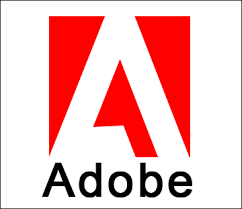 23NEC TECHNOLOGIES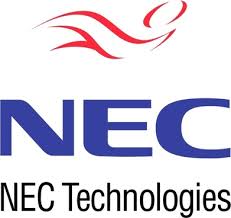 24DIRECTI INTERNET SOLUTIONS PVT LTD.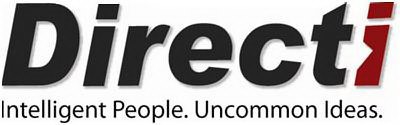 25NIIT TECHNOLOGIES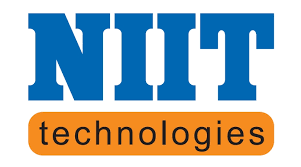 26ASIAN PAINTS PVT LTD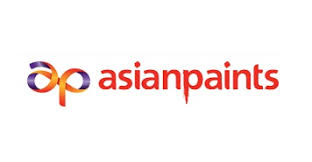 27JCBL GROUP, CHANDIGARH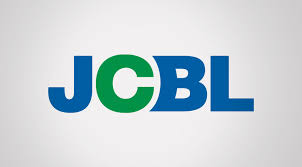 28CHANDIGARH DISTILLERS & BOTTLERS LTD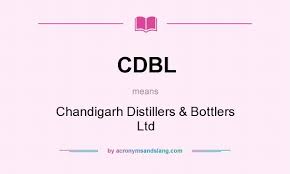 29VSERV BUSINESS SOLUTIONS PVT. LTD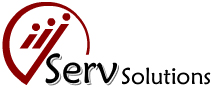 30KANDHARI BEVERAGES PVT. LTD (COCA COLA)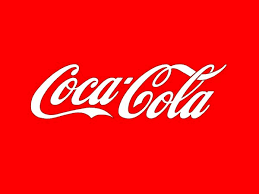 31JUBLIANT FOODWORKS, MOHALI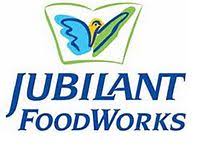 32VIRTUSAPOLARIS, HYDERABAD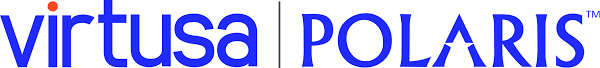 33INDSOFTRE PVT. LTD., NOIDA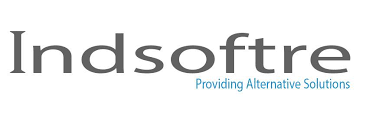 34RALSON GROUP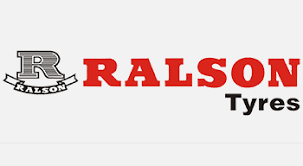 35EBIZON NETINFO PVT. LTD., NOIDA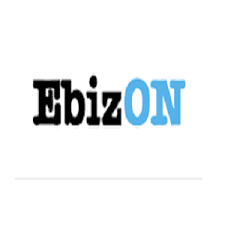 36ECLERX SERVICES LTD., CHANDIGARH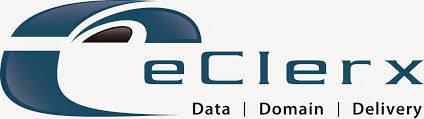 37OM CAREERS, LUDHIANA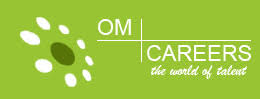 38PYRAMID IT CONSULTING, MOHALI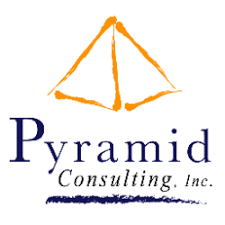 39BAANI MILK PRODUCERS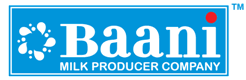 40GURU NANAK AUTO ENTERPRISES LTD, PHAGWARA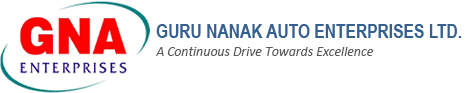 41INTERSOFT PROFESSIONAL PVT LTD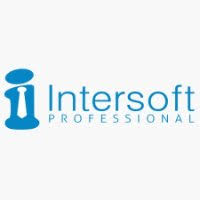 42NEW SWAN GROUP, LUDHIANA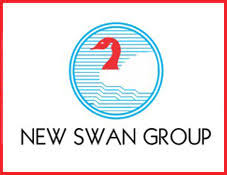 43SOPRA STERIA, NOIDA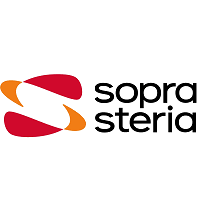 44WEBASTRAL MOHALI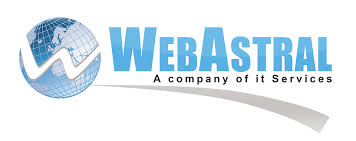 45SHRI RAM PANELS PVT LTD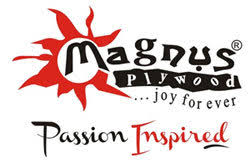 46CLAAS INDIA PVT LTD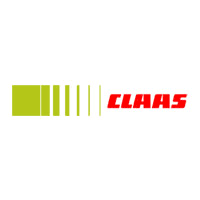 47POLESTAR SOLUTIONS & SERVICES INDIA PVT. LTD.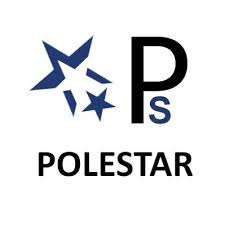 48EASTMAN CAST & FORGE LTD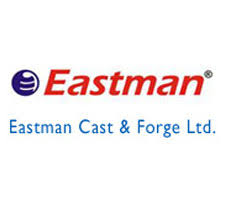 49CORPUS MEDIA LABS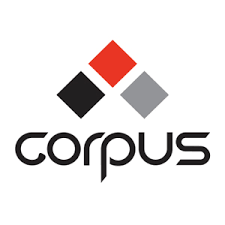 50GREY ORANGE INDIA PVT. LTD. GURGAON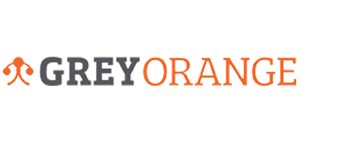 51GARTNER INDIA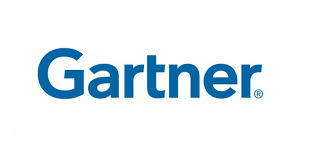 55BRAVURA SOLUTIONS LIMITED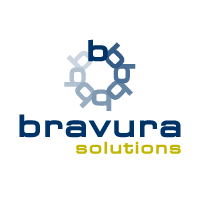 56GREENPLY INDUSTRIES LTD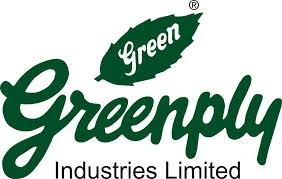 57SUCCESSIVE SOFTWARE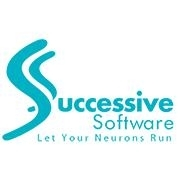 58ACADEMIAGURU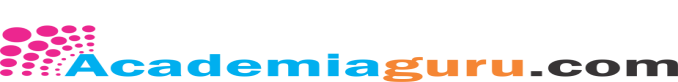 YearAverage SalaryHighest Salary2016-20173.20 LPA15 LPA2017-20183.50 LPA09 LPA (as on date)